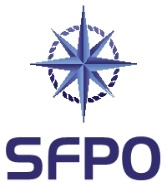 www.sfpo.seGöteborg den 8 mars 2022				Deep Wind Offshoreeriksegersall@deepwindoffshore.comSynpunkter i anledning av samråd angående Vindkraftpark Erik SegersällSveriges Fiskares PO (SFPO) företräder cirka 250 fiskefartyg som är verksamma inom det demersala fisket. Våra medlemmar bedriver fiske på naturens och förvaltarens villkor. Vi har medlemmar längs hela den svenska kusten, från Koster till Kalix. SFPO står för ett långsiktigt hållbart fiske och våra medlemmar är bland de bästa när det handlar om skonsamhet, selektivitet och kvalité. Tack för det digitala samrådsmöte som ni arrangerade den 11 februari. Nedan synpunkter kompletterar eller upprepar vad som framfördes vid det mötet. SFPO vill inledningsvis påtala att vi känner en mycket stor oro inför den omvälvande förändring som vi nu står inför med en explosionsartad utbyggnation av storskaliga marina vindkraftparker. Om våra hav fylls med storskaliga marina vindkraftparker, som verkar komma att ske i närtid, så innebär det en avsevärd negativ förändring av förutsättningarna för våra hav med de arter och den fauna som finns däri. SFPO är djupt och seriöst oroade inför denna utveckling som påminner om ett storskaligt gigantiskt experiment med hela det marina ekosystemet.LokaliseringDWO, som ägs av Knutsen Group, Haugaland Kraft och Sunnhordaland Kraftlag (SKL), planerar att ansöka om nödvändiga tillstånd för anläggande och drift av en havsbaserad vindkraftspark i SEZ, ca 32 km norr om Gotska Sandön, Gotland och ca 56 km till Långvik i Värmdö kommun. Området är 1 098 km2 och beräknas kunna bära en installerad effekt av ca 5 000 MW fördelad på exempelvis 200 st 25 MW verk eller 250 st 20 MW vindkraftverk. Samrådet omfattar därför maximalt 250 stycken vindkraftverk om maximalt 350 meters totalhöjd över havsytan. Området ligger inte inom något skyddat område gällande marint liv, kulturmiljö, fiske eller sjöfart.TeknikSFPO förordar användande av bästa möjliga miljövänliga teknik i alla delar och förordar att allt kablage plöjs ned i havsbottnen för att säkerställa minsta möjliga påverkan. Erik Segersäll kommer att bestå av vindkraftverk på flytande fundament (plattformar) som hålls i position via ankarlinor till ankare på havsbotten. SFPO är på goda grunder skeptiska till flytande fundament. SFPO efterfrågar i MKB fullständig information om hur man avser säkerställa att dessa förankrade fundament över tiden ska bestå förankrade. SFPO tror inte att det finns någon möjlighet att säkerställa att dessa förankrade fundament förblir förankrade över tiden och därmed föreligger det åtskilliga säkerhetsrisker förenade med valet av teknik. En flytande vindkraftspark medför betydande säkerhetsrisker, eftersom material som säkerställer förankring över tiden inte existerar och risken är att det i området från tid till annan i framtiden kommer att flyta omkring stora vindkraftverk. Dessa säkerhetsrisker bör nogsamt beskrivas i MKB. YrkesfiskeFigur 28 visar endast fiskeriaktiviteter under ett år (2020), detta är inte tillräckligt. Figuren bör uppdateras så att densamma beskriver situationen över en längre period över tid för att bli relevant, förslagsvis 2000 – 2020. Nedan listas ett antal frågeställningar som vi önskar finna riktiga svar på i MKB:Hur påverkas vattenomsättning och strömmönster av vindparken, enskilt och kumulativt?Hur påverkas fisksamhället av kroniskt oljud från vindparken, enskilt och kumulativt över tid?Hur påverkar elektromagnetiska fält fisksamhället och särskilt den skyddsvärda ålen, enskilt och kumulativt?Hur påverkas fisks lek, uppväxt och vandringar, enskilt och kumulativt?Hur påverkas fisksamhället av skuggeffekten av vindkraftverkens vingar?Om parken etableras kan man fråga sig hur det fiske som blir ekonomiskt skadelidande av vindparken ska ersättas för den ekonomiska skadan?SFPO ser fram emot att få del av såväl framtida beslutade havsplaner som er MKB för yttrande. SVERIGES FISKARES POPeter Ronelöv Olsson		Fredrik LindbergOrdförande			Ombudsman